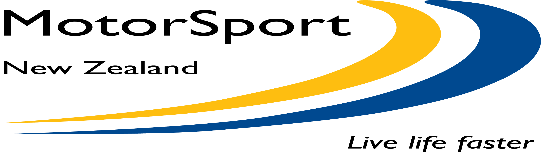 SPORTING TRIAL ENTRY FORMEvent	Date of Event		Class Entered 	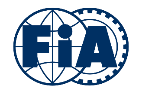 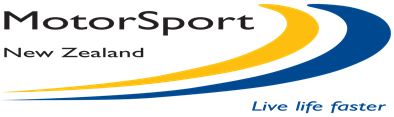 ENTRANT / DRIVER DECLARATION Sporting Trials- Vehicle Conformance with Appendix Five Schedule CKTHIS FORM MUST BE HANDED IN AT DOCUMENTATIONDECLARATION BY APPLICANTI declare that the vehicle detailed on this entry form shall be presented at all times in every respect complying with the Safety and Eligibility requirements detailed in the various National Sporting Code Appendices and Schedules. The vehicle will be made available for scrutineering audits as requested by an appointed Scrutineer or Technical Officer.I am aware that where any breach of the Safety Schedule is found during a Scrutineering Audit I will be subject topenalties under the National Sporting Code and my signature below indicates my acceptance of this undertaking.The vehicle has / has not (delete as applicable) been audited within the last two meetings attended. ENTRANT:Name 		Signature 		Date ___ / ___ / ___SCRUTINEER:Name 		Signature 		Date ___ / ___ / ___This form must be available for the Scrutineering Audit.AADRIVER / ENTRANT / CREW DETAILS:DRIVER / ENTRANT / CREW DETAILS:DRIVER / ENTRANT / CREW DETAILS:DRIVER / ENTRANT / CREW DETAILS:DRIVER / ENTRANT / CREW DETAILS:DRIVER / ENTRANT / CREW DETAILS:DRIVER / ENTRANT / CREW DETAILS:DRIVER / ENTRANT / CREW DETAILS:DRIVER / ENTRANT / CREW DETAILS:DRIVER / ENTRANT / CREW DETAILS:DRIVER / ENTRANT / CREW DETAILS:DRIVER / ENTRANT / CREW DETAILS:DRIVER / ENTRANT / CREW DETAILS:DRIVER / ENTRANT / CREW DETAILS:DRIVER / ENTRANT / CREW DETAILS:DRIVER / ENTRANT / CREW DETAILS:DRIVER / ENTRANT / CREW DETAILS:DRIVER / ENTRANT / CREW DETAILS:DRIVER “A” DETAILSDRIVER “A” DETAILSDRIVER “A” DETAILSDRIVER “A” DETAILSDRIVER “A” DETAILSDRIVER “A” DETAILSDRIVER “A” DETAILSDRIVER “A” DETAILSDRIVER “A” DETAILSBOUNCER “A” DETAILSBOUNCER “A” DETAILSBOUNCER “A” DETAILSBOUNCER “A” DETAILSBOUNCER “A” DETAILSBOUNCER “A” DETAILSBOUNCER “A” DETAILSBOUNCER “A” DETAILSBOUNCER “A” DETAILSBOUNCER “A” DETAILSFirst Name(s)*:First Name(s)*:First Name(s)*:First Name(s)*:First Name(s)*:First Name(s)*:First Name(s)*:First Name(s)*:First Name(s)*:First Name(s)*:First Name(s)*:First Name(s)*:First Name(s)*:First Name(s)*:First Name(s)*:First Name(s)*:First Name(s)*:First Name(s)*:First Name(s)*:Last Name*:Last Name*:Last Name*:Last Name*:Last Name*:Last Name*:Last Name*:Male/FemaleMale/FemaleLast Name*:Last Name*:Last Name*:Last Name*:Last Name*:Last Name*:Last Name*:Male/FemaleMale/FemaleMale/FemaleDate of Birth*:Date of Birth*:Date of Birth*:Date of Birth*:Date of Birth*:Date of Birth*:Date of Birth*:Date of Birth*:Date of Birth*:Date of Birth*:Date of Birth*:Date of Birth*:Date of Birth*:Date of Birth*:Date of Birth*:Date of Birth*:Date of Birth*:Date of Birth*:Date of Birth*:Email Address*:Email Address*:Email Address*:Email Address*:Email Address*:Email Address*:Email Address*:Email Address*:Email Address*:Email Address*:Email Address*:Email Address*:Email Address*:Email Address*:Email Address*:Email Address*:Email Address*:Email Address*:Email Address*:Address:Address:Address:Address:Address:Address:Address:Address:Address:Address:Address:Address:Address:Address:Address:Address:Address:Address:Address:Age Group: (please circle as appropriate)Age Group: (please circle as appropriate)Age Group: (please circle as appropriate)Age Group: (please circle as appropriate)Age Group: (please circle as appropriate)Age Group: (please circle as appropriate)Age Group: (please circle as appropriate)Age Group: (please circle as appropriate)Age Group: (please circle as appropriate)Age Group: (please circle as appropriate)Age Group: (please circle as appropriate)Age Group: (please circle as appropriate)Age Group: (please circle as appropriate)Age Group: (please circle as appropriate)Age Group: (please circle as appropriate)Age Group: (please circle as appropriate)Age Group: (please circle as appropriate)Age Group: (please circle as appropriate)Age Group: (please circle as appropriate)Under 19Under 19Under 1919-2526-3536-6036-6036-6061 plusUnder 1919-2519-2526-3526-3536-6036-6036-6061 plus61 plusMotorSport NZ Licence No:	Expires:MotorSport NZ Licence No:	Expires:MotorSport NZ Licence No:	Expires:MotorSport NZ Licence No:	Expires:MotorSport NZ Licence No:	Expires:MotorSport NZ Licence No:	Expires:MotorSport NZ Licence No:	Expires:MotorSport NZ Licence No:	Expires:MotorSport NZ Licence No:	Expires:MotorSport NZ Licence No:	Expires:MotorSport NZ Licence No:	Expires:MotorSport NZ Licence No:	Expires:MotorSport NZ Licence No:	Expires:MotorSport NZ Licence No:	Expires:MotorSport NZ Licence No:	Expires:MotorSport NZ Licence No:	Expires:MotorSport NZ Licence No:	Expires:MotorSport NZ Licence No:	Expires:MotorSport NZ Licence No:	Expires:Financial member of	Car ClubFinancial member of	Car ClubFinancial member of	Car ClubFinancial member of	Car ClubFinancial member of	Car ClubFinancial member of	Car ClubFinancial member of	Car ClubFinancial member of	Car ClubFinancial member of	Car ClubFinancial member of 	Car ClubFinancial member of 	Car ClubFinancial member of 	Car ClubFinancial member of 	Car ClubFinancial member of 	Car ClubFinancial member of 	Car ClubFinancial member of 	Car ClubFinancial member of 	Car ClubFinancial member of 	Car ClubFinancial member of 	Car ClubDRIVER “B” DETAILSDRIVER “B” DETAILSDRIVER “B” DETAILSDRIVER “B” DETAILSDRIVER “B” DETAILSDRIVER “B” DETAILSDRIVER “B” DETAILSDRIVER “B” DETAILSDRIVER “B” DETAILSBOUNCER “B” DETAILSBOUNCER “B” DETAILSBOUNCER “B” DETAILSBOUNCER “B” DETAILSBOUNCER “B” DETAILSBOUNCER “B” DETAILSBOUNCER “B” DETAILSBOUNCER “B” DETAILSBOUNCER “B” DETAILSBOUNCER “B” DETAILSFirst Name(s)*:First Name(s)*:First Name(s)*:First Name(s)*:First Name(s)*:First Name(s)*:First Name(s)*:First Name(s)*:First Name(s)*:First Name(s)*:First Name(s)*:First Name(s)*:First Name(s)*:First Name(s)*:First Name(s)*:First Name(s)*:First Name(s)*:First Name(s)*:First Name(s)*:Last Name*:Last Name*:Last Name*:Last Name*:Last Name*:Last Name*:Last Name*:Male/FemaleMale/FemaleLast Name*:Last Name*:Last Name*:Last Name*:Last Name*:Last Name*:Last Name*:Male/FemaleMale/FemaleMale/FemaleDate of Birth*:Date of Birth*:Date of Birth*:Date of Birth*:Date of Birth*:Date of Birth*:Date of Birth*:Date of Birth*:Date of Birth*:Date of Birth*:Date of Birth*:Date of Birth*:Date of Birth*:Date of Birth*:Date of Birth*:Date of Birth*:Date of Birth*:Date of Birth*:Date of Birth*:Email Address*:Email Address*:Email Address*:Email Address*:Email Address*:Email Address*:Email Address*:Email Address*:Email Address*:Email Address*:Email Address*:Email Address*:Email Address*:Email Address*:Email Address*:Email Address*:Email Address*:Email Address*:Email Address*:Address:Address:Address:Address:Address:Address:Address:Address:Address:Address:Address:Address:Address:Address:Address:Address:Address:Address:Address:Age Group: (please circle as appropriate)Age Group: (please circle as appropriate)Age Group: (please circle as appropriate)Age Group: (please circle as appropriate)Age Group: (please circle as appropriate)Age Group: (please circle as appropriate)Age Group: (please circle as appropriate)Age Group: (please circle as appropriate)Age Group: (please circle as appropriate)Age Group: (please circle as appropriate)Age Group: (please circle as appropriate)Age Group: (please circle as appropriate)Age Group: (please circle as appropriate)Age Group: (please circle as appropriate)Age Group: (please circle as appropriate)Age Group: (please circle as appropriate)Age Group: (please circle as appropriate)Age Group: (please circle as appropriate)Age Group: (please circle as appropriate)Under 19Under 19Under 1919-2526-3536-6036-6036-6061 plusUnder 1919-2519-2526-3526-3536-6036-6036-6061 plus61 plusMotorSport NZ Licence No:	Expires:MotorSport NZ Licence No:	Expires:MotorSport NZ Licence No:	Expires:MotorSport NZ Licence No:	Expires:MotorSport NZ Licence No:	Expires:MotorSport NZ Licence No:	Expires:MotorSport NZ Licence No:	Expires:MotorSport NZ Licence No:	Expires:MotorSport NZ Licence No:	Expires:Financial member of	Car ClubFinancial member of	Car ClubFinancial member of	Car ClubFinancial member of	Car ClubFinancial member of	Car ClubFinancial member of	Car ClubFinancial member of	Car ClubFinancial member of	Car ClubFinancial member of	Car ClubFinancial member of	Car ClubFinancial member of	Car ClubFinancial member of	Car ClubFinancial member of	Car ClubFinancial member of	Car ClubFinancial member of	Car ClubFinancial member of	Car ClubFinancial member of	Car ClubFinancial member of	Car ClubFinancial member of	Car ClubDRIVER “C” DETAILSDRIVER “C” DETAILSDRIVER “C” DETAILSDRIVER “C” DETAILSDRIVER “C” DETAILSDRIVER “C” DETAILSDRIVER “C” DETAILSDRIVER “C” DETAILSDRIVER “C” DETAILSBOUNCER “C” DETAILSBOUNCER “C” DETAILSBOUNCER “C” DETAILSBOUNCER “C” DETAILSBOUNCER “C” DETAILSBOUNCER “C” DETAILSBOUNCER “C” DETAILSBOUNCER “C” DETAILSBOUNCER “C” DETAILSBOUNCER “C” DETAILSFirst Name(s)*:First Name(s)*:First Name(s)*:First Name(s)*:First Name(s)*:First Name(s)*:First Name(s)*:First Name(s)*:First Name(s)*:First Name(s):First Name(s):First Name(s):First Name(s):First Name(s):First Name(s):First Name(s):First Name(s):First Name(s):First Name(s):Last Name*:Last Name*:Last Name*:Last Name*:Last Name*:Last Name*:Last Name*:Male/FemaleMale/FemaleLast Name*:Last Name*:Last Name*:Last Name*:Last Name*:Last Name*:Last Name*:Male/FemaleMale/FemaleMale/FemaleDate of Birth*:Date of Birth*:Date of Birth*:Date of Birth*:Date of Birth*:Date of Birth*:Date of Birth*:Date of Birth*:Date of Birth*:Date of Birth*:Date of Birth*:Date of Birth*:Date of Birth*:Date of Birth*:Date of Birth*:Date of Birth*:Date of Birth*:Date of Birth*:Date of Birth*:Email Address*:Email Address*:Email Address*:Email Address*:Email Address*:Email Address*:Email Address*:Email Address*:Email Address*:Email Address*:Email Address*:Email Address*:Email Address*:Email Address*:Email Address*:Email Address*:Email Address*:Email Address*:Email Address*:Address:Address:Address:Address:Address:Address:Address:Address:Address:Address:Address:Address:Address:Address:Address:Address:Address:Address:Address:Age Group: (please circle as appropriate)Age Group: (please circle as appropriate)Age Group: (please circle as appropriate)Age Group: (please circle as appropriate)Age Group: (please circle as appropriate)Age Group: (please circle as appropriate)Age Group: (please circle as appropriate)Age Group: (please circle as appropriate)Age Group: (please circle as appropriate)Age Group: (please circle as appropriate)Age Group: (please circle as appropriate)Age Group: (please circle as appropriate)Age Group: (please circle as appropriate)Age Group: (please circle as appropriate)Age Group: (please circle as appropriate)Age Group: (please circle as appropriate)Age Group: (please circle as appropriate)Age Group: (please circle as appropriate)Age Group: (please circle as appropriate)Under 19Under 19Under 1919-2526-3536-6036-6036-6061 plusUnder 19Under 1919-2519-2526-3526-3536-6036-6036-6061 plusMotorSport NZ Licence No:	Expires:MotorSport NZ Licence No:	Expires:MotorSport NZ Licence No:	Expires:MotorSport NZ Licence No:	Expires:MotorSport NZ Licence No:	Expires:MotorSport NZ Licence No:	Expires:MotorSport NZ Licence No:	Expires:MotorSport NZ Licence No:	Expires:MotorSport NZ Licence No:	Expires:MotorSport NZ Licence No:	Expires:MotorSport NZ Licence No:	Expires:MotorSport NZ Licence No:	Expires:MotorSport NZ Licence No:	Expires:MotorSport NZ Licence No:	Expires:MotorSport NZ Licence No:	Expires:MotorSport NZ Licence No:	Expires:MotorSport NZ Licence No:	Expires:MotorSport NZ Licence No:	Expires:MotorSport NZ Licence No:	Expires:Financial member of	Car ClubFinancial member of	Car ClubFinancial member of	Car ClubFinancial member of	Car ClubFinancial member of	Car ClubFinancial member of	Car ClubFinancial member of	Car ClubFinancial member of	Car ClubFinancial member of	Car ClubFinancial member of	Car ClubFinancial member of	Car ClubFinancial member of	Car ClubFinancial member of	Car ClubFinancial member of	Car ClubFinancial member of	Car ClubFinancial member of	Car ClubFinancial member of	Car ClubFinancial member of	Car ClubFinancial member of	Car ClubDRIVER “D” DETAILSDRIVER “D” DETAILSDRIVER “D” DETAILSDRIVER “D” DETAILSDRIVER “D” DETAILSDRIVER “D” DETAILSDRIVER “D” DETAILSDRIVER “D” DETAILSDRIVER “D” DETAILSBOUNCER “D” DETAILSBOUNCER “D” DETAILSBOUNCER “D” DETAILSBOUNCER “D” DETAILSBOUNCER “D” DETAILSBOUNCER “D” DETAILSBOUNCER “D” DETAILSBOUNCER “D” DETAILSBOUNCER “D” DETAILSBOUNCER “D” DETAILSFirst Name(s)*:First Name(s)*:First Name(s)*:First Name(s)*:First Name(s)*:First Name(s)*:First Name(s)*:First Name(s)*:First Name(s)*:First Name(s):First Name(s):First Name(s):First Name(s):First Name(s):First Name(s):First Name(s):First Name(s):First Name(s):First Name(s):Last Name*:Last Name*:Last Name*:Last Name*:Last Name*:Last Name*:Last Name*:Male/FemaleMale/FemaleLast Name*:Last Name*:Last Name*:Last Name*:Last Name*:Last Name*:Last Name*:Male/FemaleMale/FemaleMale/FemaleDate of Birth*:Date of Birth*:Date of Birth*:Date of Birth*:Date of Birth*:Date of Birth*:Date of Birth*:Date of Birth*:Date of Birth*:Date of Birth*:Date of Birth*:Date of Birth*:Date of Birth*:Date of Birth*:Date of Birth*:Date of Birth*:Date of Birth*:Date of Birth*:Date of Birth*:Email Address*:Email Address*:Email Address*:Email Address*:Email Address*:Email Address*:Email Address*:Email Address*:Email Address*:Email Address*:Email Address*:Email Address*:Email Address*:Email Address*:Email Address*:Email Address*:Email Address*:Email Address*:Email Address*:Address:Address:Address:Address:Address:Address:Address:Address:Address:Address:Address:Address:Address:Address:Address:Address:Address:Address:Address:Age Group: (please circle as appropriate)Age Group: (please circle as appropriate)Age Group: (please circle as appropriate)Age Group: (please circle as appropriate)Age Group: (please circle as appropriate)Age Group: (please circle as appropriate)Age Group: (please circle as appropriate)Age Group: (please circle as appropriate)Age Group: (please circle as appropriate)Age Group: (please circle as appropriate)Age Group: (please circle as appropriate)Age Group: (please circle as appropriate)Age Group: (please circle as appropriate)Age Group: (please circle as appropriate)Age Group: (please circle as appropriate)Age Group: (please circle as appropriate)Age Group: (please circle as appropriate)Age Group: (please circle as appropriate)Age Group: (please circle as appropriate)Under 19Under 19Under 1919-2526-3536-6036-6036-6061 plusUnder 19Under 1919-2519-2526-3526-3536-6036-6036-6061 plusMotorSport NZ Licence No:	Expires:MotorSport NZ Licence No:	Expires:MotorSport NZ Licence No:	Expires:MotorSport NZ Licence No:	Expires:MotorSport NZ Licence No:	Expires:MotorSport NZ Licence No:	Expires:MotorSport NZ Licence No:	Expires:MotorSport NZ Licence No:	Expires:MotorSport NZ Licence No:	Expires:MotorSport NZ Licence No:	Expires:MotorSport NZ Licence No:	Expires:MotorSport NZ Licence No:	Expires:MotorSport NZ Licence No:	Expires:MotorSport NZ Licence No:	Expires:MotorSport NZ Licence No:	Expires:MotorSport NZ Licence No:	Expires:MotorSport NZ Licence No:	Expires:MotorSport NZ Licence No:	Expires:MotorSport NZ Licence No:	Expires:Financial member of	Car ClubFinancial member of	Car ClubFinancial member of	Car ClubFinancial member of	Car ClubFinancial member of	Car ClubFinancial member of	Car ClubFinancial member of	Car ClubFinancial member of	Car ClubFinancial member of	Car ClubFinancial member of	Car ClubFinancial member of	Car ClubFinancial member of	Car ClubFinancial member of	Car ClubFinancial member of	Car ClubFinancial member of	Car ClubFinancial member of	Car ClubFinancial member of	Car ClubFinancial member of	Car ClubFinancial member of	Car ClubEntrant:	(to be completed in all cases if Entrant is other than the driver. Entrant must have a MotorSport NZ Entrants Licence)Entrant:	(to be completed in all cases if Entrant is other than the driver. Entrant must have a MotorSport NZ Entrants Licence)Entrant:	(to be completed in all cases if Entrant is other than the driver. Entrant must have a MotorSport NZ Entrants Licence)Entrant:	(to be completed in all cases if Entrant is other than the driver. Entrant must have a MotorSport NZ Entrants Licence)Entrant:	(to be completed in all cases if Entrant is other than the driver. Entrant must have a MotorSport NZ Entrants Licence)Entrant:	(to be completed in all cases if Entrant is other than the driver. Entrant must have a MotorSport NZ Entrants Licence)Entrant:	(to be completed in all cases if Entrant is other than the driver. Entrant must have a MotorSport NZ Entrants Licence)Entrant:	(to be completed in all cases if Entrant is other than the driver. Entrant must have a MotorSport NZ Entrants Licence)Entrant:	(to be completed in all cases if Entrant is other than the driver. Entrant must have a MotorSport NZ Entrants Licence)Entrant:	(to be completed in all cases if Entrant is other than the driver. Entrant must have a MotorSport NZ Entrants Licence)Entrant:	(to be completed in all cases if Entrant is other than the driver. Entrant must have a MotorSport NZ Entrants Licence)Entrant:	(to be completed in all cases if Entrant is other than the driver. Entrant must have a MotorSport NZ Entrants Licence)Entrant:	(to be completed in all cases if Entrant is other than the driver. Entrant must have a MotorSport NZ Entrants Licence)Entrant:	(to be completed in all cases if Entrant is other than the driver. Entrant must have a MotorSport NZ Entrants Licence)Entrant:	(to be completed in all cases if Entrant is other than the driver. Entrant must have a MotorSport NZ Entrants Licence)Entrant:	(to be completed in all cases if Entrant is other than the driver. Entrant must have a MotorSport NZ Entrants Licence)Entrant:	(to be completed in all cases if Entrant is other than the driver. Entrant must have a MotorSport NZ Entrants Licence)Entrant:	(to be completed in all cases if Entrant is other than the driver. Entrant must have a MotorSport NZ Entrants Licence)Entrant:	(to be completed in all cases if Entrant is other than the driver. Entrant must have a MotorSport NZ Entrants Licence)Entrant:	(to be completed in all cases if Entrant is other than the driver. Entrant must have a MotorSport NZ Entrants Licence).Entrant’s Name:.Entrant’s Name:.Entrant’s Name:.Entrant’s Name:.Entrant’s Name:.Entrant’s Name:.Entrant’s Name:.Entrant’s Name:.Entrant’s Name:.Entrant’s Name:.Entrant’s Name:.Entrant’s Name:.Entrant’s Name:.Entrant’s Name:.Entrant’s Name:.Entrant’s Name:.Entrant’s Name:.Entrant’s Name:.Entrant’s Name:.Entrant’s Name:.Address:.Address:.Address:.Address:.Address:.Address:.Address:.Address:.Address:.Address:.Address:.Address:.Address:.Address:.Address:.Address:.Address:.Address:.Address:.Address:Entrants Licence Number:Entrants Licence Number:Entrants Licence Number:Entrants Licence Number:Entrants Licence Number:   Licence Expiry Date:       ...... / ...... / ......         Licence Expiry Date:       ...... / ...... / ......         Licence Expiry Date:       ...... / ...... / ......         Licence Expiry Date:       ...... / ...... / ......         Licence Expiry Date:       ...... / ...... / ......         Licence Expiry Date:       ...... / ...... / ......         Licence Expiry Date:       ...... / ...... / ......         Licence Expiry Date:       ...... / ...... / ......         Licence Expiry Date:       ...... / ...... / ......         Licence Expiry Date:       ...... / ...... / ......         Licence Expiry Date:       ...... / ...... / ......         Licence Expiry Date:       ...... / ...... / ......         Licence Expiry Date:       ...... / ...... / ......         Licence Expiry Date:       ...... / ...... / ......         Licence Expiry Date:       ...... / ...... / ......      1. Indemnity:I have received the Supplementary Regulations and all other regulations or Articles as determined in the Appendices and Schedules of the current New Zealand Motorsport Manual for the event I am entering and agree to be bound by them and by the National Sporting Code of MotorSport New Zealand Inc.In consideration of the acceptance of this entry and of my being permitted to take part in the Meeting or Events detailed, I agree not to pursue claims against and (severally) to hold harmless, indemnify and keep indemnified MotorSport New Zealand Inc, its members, associated or affiliated clubs and entities, ClubSport and/or event organisers and promoters, the inviting club and entity (or entities), race circuit owners, providers and operators, owners and tenants of private property (including land, buildings and/or fixtures, fittings and chattels) traversed, or proximate to events, officials, fellow competitors, and the directors, officers, servants, representatives and agents of those entities (all together “the Indemnified Parties”) in relation to all losses, actions, expenses, costs, liabilities, claims and demands in respect of death, injury, loss or damage to persons or property of myself, and/or my team (including drivers, co-drivers, passengers, management and/or mechanics) whatsoever, caused or arising out of or in connection with this entry or taking part in the events to which this entry relates, notwithstanding that such death, injury, loss or damage may have been contributed to or caused by the negligence of any of the Indemnified Parties and/or by any other person. This provision confers a benefit on, and is intended to be enforceable by, each of the Indemnified Parties (in accordance with the Contracts (Privity) Act 1982). 1. Indemnity:I have received the Supplementary Regulations and all other regulations or Articles as determined in the Appendices and Schedules of the current New Zealand Motorsport Manual for the event I am entering and agree to be bound by them and by the National Sporting Code of MotorSport New Zealand Inc.In consideration of the acceptance of this entry and of my being permitted to take part in the Meeting or Events detailed, I agree not to pursue claims against and (severally) to hold harmless, indemnify and keep indemnified MotorSport New Zealand Inc, its members, associated or affiliated clubs and entities, ClubSport and/or event organisers and promoters, the inviting club and entity (or entities), race circuit owners, providers and operators, owners and tenants of private property (including land, buildings and/or fixtures, fittings and chattels) traversed, or proximate to events, officials, fellow competitors, and the directors, officers, servants, representatives and agents of those entities (all together “the Indemnified Parties”) in relation to all losses, actions, expenses, costs, liabilities, claims and demands in respect of death, injury, loss or damage to persons or property of myself, and/or my team (including drivers, co-drivers, passengers, management and/or mechanics) whatsoever, caused or arising out of or in connection with this entry or taking part in the events to which this entry relates, notwithstanding that such death, injury, loss or damage may have been contributed to or caused by the negligence of any of the Indemnified Parties and/or by any other person. This provision confers a benefit on, and is intended to be enforceable by, each of the Indemnified Parties (in accordance with the Contracts (Privity) Act 1982). 1. Indemnity:I have received the Supplementary Regulations and all other regulations or Articles as determined in the Appendices and Schedules of the current New Zealand Motorsport Manual for the event I am entering and agree to be bound by them and by the National Sporting Code of MotorSport New Zealand Inc.In consideration of the acceptance of this entry and of my being permitted to take part in the Meeting or Events detailed, I agree not to pursue claims against and (severally) to hold harmless, indemnify and keep indemnified MotorSport New Zealand Inc, its members, associated or affiliated clubs and entities, ClubSport and/or event organisers and promoters, the inviting club and entity (or entities), race circuit owners, providers and operators, owners and tenants of private property (including land, buildings and/or fixtures, fittings and chattels) traversed, or proximate to events, officials, fellow competitors, and the directors, officers, servants, representatives and agents of those entities (all together “the Indemnified Parties”) in relation to all losses, actions, expenses, costs, liabilities, claims and demands in respect of death, injury, loss or damage to persons or property of myself, and/or my team (including drivers, co-drivers, passengers, management and/or mechanics) whatsoever, caused or arising out of or in connection with this entry or taking part in the events to which this entry relates, notwithstanding that such death, injury, loss or damage may have been contributed to or caused by the negligence of any of the Indemnified Parties and/or by any other person. This provision confers a benefit on, and is intended to be enforceable by, each of the Indemnified Parties (in accordance with the Contracts (Privity) Act 1982). 1. Indemnity:I have received the Supplementary Regulations and all other regulations or Articles as determined in the Appendices and Schedules of the current New Zealand Motorsport Manual for the event I am entering and agree to be bound by them and by the National Sporting Code of MotorSport New Zealand Inc.In consideration of the acceptance of this entry and of my being permitted to take part in the Meeting or Events detailed, I agree not to pursue claims against and (severally) to hold harmless, indemnify and keep indemnified MotorSport New Zealand Inc, its members, associated or affiliated clubs and entities, ClubSport and/or event organisers and promoters, the inviting club and entity (or entities), race circuit owners, providers and operators, owners and tenants of private property (including land, buildings and/or fixtures, fittings and chattels) traversed, or proximate to events, officials, fellow competitors, and the directors, officers, servants, representatives and agents of those entities (all together “the Indemnified Parties”) in relation to all losses, actions, expenses, costs, liabilities, claims and demands in respect of death, injury, loss or damage to persons or property of myself, and/or my team (including drivers, co-drivers, passengers, management and/or mechanics) whatsoever, caused or arising out of or in connection with this entry or taking part in the events to which this entry relates, notwithstanding that such death, injury, loss or damage may have been contributed to or caused by the negligence of any of the Indemnified Parties and/or by any other person. This provision confers a benefit on, and is intended to be enforceable by, each of the Indemnified Parties (in accordance with the Contracts (Privity) Act 1982). 2. Declaration of Drivers:I declare that should I at the time of any event this entry form relates to be suffering from any disability of any kind whether permanent or temporary which is likely to detrimentally affect my control of my automobile or my fitness to drive, I will not participate.2. Declaration of Drivers:I declare that should I at the time of any event this entry form relates to be suffering from any disability of any kind whether permanent or temporary which is likely to detrimentally affect my control of my automobile or my fitness to drive, I will not participate.2. Declaration of Drivers:I declare that should I at the time of any event this entry form relates to be suffering from any disability of any kind whether permanent or temporary which is likely to detrimentally affect my control of my automobile or my fitness to drive, I will not participate.2. Declaration of Drivers:I declare that should I at the time of any event this entry form relates to be suffering from any disability of any kind whether permanent or temporary which is likely to detrimentally affect my control of my automobile or my fitness to drive, I will not participate.3. Declaration of car owner or entrantSee over page for vehicle safety and eligibility.3. Declaration of car owner or entrantSee over page for vehicle safety and eligibility.3. Declaration of car owner or entrantSee over page for vehicle safety and eligibility.3. Declaration of car owner or entrantSee over page for vehicle safety and eligibility.4. Consent:I consent to the details contained on this form being held by MotorSport New Zealand Inc and/or the Inviting Clubs for the purpose of the promotion and benefit of the Meeting or Events concerned, and Motorsport in general.  I acknowledge my right to access and correction of this information.  This consent is given in accordance with the Privacy Act 2020.I also authorise the medical providers of the event to disclose medical information relevant to illness or injury sustained during the above mentioned event to MotorSport NZ and it’s officials.4. Consent:I consent to the details contained on this form being held by MotorSport New Zealand Inc and/or the Inviting Clubs for the purpose of the promotion and benefit of the Meeting or Events concerned, and Motorsport in general.  I acknowledge my right to access and correction of this information.  This consent is given in accordance with the Privacy Act 2020.I also authorise the medical providers of the event to disclose medical information relevant to illness or injury sustained during the above mentioned event to MotorSport NZ and it’s officials.4. Consent:I consent to the details contained on this form being held by MotorSport New Zealand Inc and/or the Inviting Clubs for the purpose of the promotion and benefit of the Meeting or Events concerned, and Motorsport in general.  I acknowledge my right to access and correction of this information.  This consent is given in accordance with the Privacy Act 2020.I also authorise the medical providers of the event to disclose medical information relevant to illness or injury sustained during the above mentioned event to MotorSport NZ and it’s officials.4. Consent:I consent to the details contained on this form being held by MotorSport New Zealand Inc and/or the Inviting Clubs for the purpose of the promotion and benefit of the Meeting or Events concerned, and Motorsport in general.  I acknowledge my right to access and correction of this information.  This consent is given in accordance with the Privacy Act 2020.I also authorise the medical providers of the event to disclose medical information relevant to illness or injury sustained during the above mentioned event to MotorSport NZ and it’s officials.Signature of Driver A*Signature of Bouncer ASignature of Driver B**Signature of Bouncer BSignature of Driver B**Signature of Bouncer CSignature of Driver B**Signature of Bouncer DNOTES:* If the Driver/Entrant are the same person, only one signature is required** Where a Drivers B – D are listed a signature is required.NOTES:* If the Driver/Entrant are the same person, only one signature is required** Where a Drivers B – D are listed a signature is required.NOTES:* If the Driver/Entrant are the same person, only one signature is required** Where a Drivers B – D are listed a signature is required.NOTES:* If the Driver/Entrant are the same person, only one signature is required** Where a Drivers B – D are listed a signature is required.VEHICLE DETAILSMake*:Model*:Chassis Number*:Logbook Number*:The vehicle cannot compete if faults are found in Category 1The vehicle cannot compete if faults are found in Category 1The vehicle cannot compete if faults are found in Category 1The vehicle cannot compete if faults are found in Category 1The vehicle cannot compete if faults are found in Category 1Items  OR FScrutineers comments if neededScrutineers comments if neededScrutineers comments if neededCategory 1 Safety Critical Category 1 Safety Critical Category 1 Safety Critical Category 1 Safety Critical Category 1 Safety Critical Helmet/Overall DriverOccupant 1Occupant 2Occupant 3Braking system Steering systemRoll protectionWheels/ TyresSuspension Seats Fuel tank and FillerCategory 2 Safety Non Critical Category 2 Safety Non Critical Category 2 Safety Non Critical Category 2 Safety Non Critical Category 2 Safety Non Critical Exhaust SystemChassis Throttle returnCockpit fittings Bodyshell Engine and TransmissionBattery / cutoutNon Safety Category 3 Non Safety Category 3 Non Safety Category 3 Non Safety Category 3 Non Safety Category 3 Body AppearanceLogbookMember card 